Two Ways To Apply:Email: Download and email to AWSC.SFC@gmail.comMail: AWSC, 529 Trailside Dr., Suite 200, DeForest, WI 53532SFC PROGRAM CYCLES and APPLICATION DATES	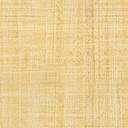 APPLICATION TIPSCheck Box Format: Simple and easy to use.The size of your ‘community’ does not matter. Your application may represent a town, city, county, or a regional area, it’s up to you. Thus, when the application asks about snowmobiling amenities, services, or other resources in your community, only list what is provided within your community, as defined by you in Section 2.Every detail you provide will be taken into consideration when the SFC Committee reviews your application. More is better! Anything that makes your community unique -- trails, programs, amenities, and services – LIST IT. It helps us understand how well you encourage and support snowmobiling.  Use the “miscellaneous” block at the end of each section to expand an answer or tell us if you’re doing something that’s not listed. Maybe you go above and beyond the covered topic or perhaps there’s a significant snowmobiling amenity in a nearby community you support. All helps us better understand your community; plus, you’ll improve the SFC Program by identifying new trends and your great ideas/examples can be shared throughout Wisconsin. Unless a question specifically asks about the future, only check boxes for existing things.  “Planned” improvements can always be added to the “miscellaneous” block.If you would like to share any documents, (a map or a file with photos), include a link or upload the file in the applicable “miscellaneous” block, or add it to the Summary section.Please share your weaknesses. It gives us an accurate snapshot of your community; and, it shows you’re honestly evaluating your community’s efforts/attitudes toward snowmobiling - even things that may NOT preserve, support, or sustain snowmobiling in your community. Part 1.  Snowmobile Friendly Applicant Info1. Point Of Contact (POC)Last, First, MI:	                                                                                      Address:	     City, State, Zip: 	     Phone:      Email:	     2. Snowmobile Club or Other Community Points of Contact: List all Snowmobile Clubs, County organizations, any club, group, or entity who supports your application. 2.1 Organization Name:POC (Name)	     Address	     City, State, Zip	     Phone: 	     Email:	     2.2 Organization Name:POC (Name)	     Address	     City, State, Zip	     Phone: 	     Email: 	     2.3 Organization Name:POC (Name)	     Address	     City, State, Zip	     Phone: 	     Email:	     Part 2. Your Snowmobile Friendly Community 1. Community Name:      2. County:      3. Snowmobile Community applying for: Village  Town  City County Metropolitan Area Regional Area Other:	                                             4.  Describe your community? Check all that apply. Urbanized area  Urban core surrounded by low density suburban areas Low density suburban Small town Rural 5. Who is the Mayor or top elected official in your community?  Title, Name   	     Address	     City, State, Zip   	     Phone:	     Email:  	     Part 3. Snowmobile Policies, Programs, Amenities1. Does your community currently have:1.1 Snowmobile Advisory Committee, Council, or other group to oversee/advise elected officials on snowmobile trails/routes or other multi-use trails/routes? If so, list:1.2 Snowmobile Advisory Committee, Council, or other group to oversee/advise elected officials on snowmobile, vehicle and/or trailer parking? If so, please list:1.3 Local Snowmobile Route adopted by governing body? Year Adopted:       Resident Use General Public Use (visitors and/or non-residents) Attach File or Link:      1.4 Safety features for snowmobilers along roads or at road-crossings with posted speed limits above 25 mph?  Check all that apply. Sled overpasses or underpasses Raised path crossings or Refuge Islands Path crossing w/ HI-VIS markings/signs/HAWK signals/Flashing Beacons Curb extensions Signalized crossings Other:       N/A – no crossings of roads with posted speed limits above 25 mph1.5 Public Snowmobile Trail Heads or Access Points: Quantity:       Type: Temporary Parking - Load/Unload Area Only Daily Parking Overnight Parking1.6 Private Snowmobile Trail Head or Access Points: Quantity:       Type: Temporary Parking - Load/Unload Area Only Daily Parking Overnight Parking1.7 Facilities Snowmobilers are allowed access to or use: Parks or Public Space Rest Rooms Play Areas1.8 Local Snowmobile Ordinance, Policy, or Resolution adopted by governing body Year Adopted:       Subjects Covered: (Check all that apply.) Speed Limit       Noise Limits       Snowmobile Right-of-Way access for/near construction sites Parking On/Off Street for Businesses, Schools, etc. Corrals for Businesses, Schools, etc. Existing Buildings/Districts New Development  Other:       Attach File or Link:1.9 Policy, Program, or Resolution to preserve abandoned rail corridors for: Snowmobile Trails Multi-Use Trails Bicycle-Use Only Trails Pedestrian-Use Only Trails1.10 Policy to allow snowmobilers to use Utility corridors to access trails/routes?	 Yes:      	 No1.11 Programs (publicly funded, public-private partnership, or regulation) to increase snowmobile access, routes, parking, etc., at:  Check all that apply.  Public & private schools (K-12) Day care, childcare centers and preschools Higher Education Institutions Libraries Hospitals and medical centers Parks & recreation centers Other government-owned buildings and facilities Event venues (e.g. convention center, movie complex) Hotels & restaurants Office buildings Retail stores Grocery stores Residential areas2.  Any other ways your community improved conditions or amenities for snowmobilers? Please explain.3.  Within the last five years, has your community lost a snowmobile amenity, facility, route, trail, trail head, etc., without an improved replacement? Please explain.4. Describe any other policies, amenities, infrastructure improvements or programs your community provides to preserve and support a positive snowmobiling environment for snowmobilers of all ages and abilities. 5.  Miscellaneous: (Use to expand on answers above or describe additional items.)Part 4.  Snowmobile Safety & Education 1. On average, how often are Safety Classes in your community held? N/A Monthly Quarterly Semi-annually Annually  On demand2. How many “certified” Snowmobile Safety Instructors do you have? 1-4 5-8 9+ None3.  How many of your Instructors have taught a Class within the past year? 1-4 5-8 9+ None4. Do public/private schools offer snowmobile safety classes or classroom space?  No (Go to Question 5.) Yes Elementary Middle High N/A - No schools in this community4.1. What type of classroom space or snowmobile safety education is offered? Classroom space Mandatory Class Optional Class Snowmobile Safety Presentation 4.2. Are snowmobiles provided to Safety Class students by a Club, a Dealer, the school district, police, non-profit, or other entity to allow every student the opportunity to participate in on-sled familiarization, instruction, and/or field testing purposes? Yes, snowmobiles are available/provided by:       No 5. Outside of schools, how is snowmobile safety offered or taught in your community?Check all that apply. Club sponsored class KAOS sponsored class County sponsored class  Family responsible to find a class Snowmobile safety is taught as part of driver education curriculum N/A (Not taught nor available)6. Which communication methods do you use to share snowmobile information with the general public in your community?  Check all that apply. Social media  Traditional Public Media Newspaper Radio Television Snowmobile Trail Ambassador Program Educational group rides Videos on community website/TV channel/social media Sled-specific website or social media accounts for community Club newsletter (print or digital) Club or County Maps (print or digital) Club Handouts or Brochures AWSC Handouts or Brochures Welcome Packet for new residents Permanent signage, displays, or information kiosks Table or booth at community events  Other:       N/A (Go to Question 8.)7. What information is usually shared using the above methods? Check all that apply. Club events Announce safety classes Safe riding skills/habits, e.g., ice conditions Snowmobile maintenance tips Sharing the road, trail, or path with vehicles or pedestrians Snowmobiling laws/rules of the road Snowmobile rental or purchase information Equipment, gear, and accessories information Other:      8. Do you engage non-snowmobilers (e.g., motorists) to raise awareness/educate them about where snowmobilers cross roads/highways? Check all that apply. Public service announcements on social or traditional media Community-wide public education campaign Club newsletter/magazine article/blog Club or County Maps (print or digital) Information in new resident welcome packets Information for students and parents from the school system Utility bill insert AWSC Flyer/Posters/Handouts  Information sessions/lunch seminars Billboards Share the Road signs Share the Road information in driver's education and testing Other:       N/A9. Do professional or commercial drivers receive snowmobile trail crossing or snowmobile awareness information on sharing the road with snowmobilers?  Check all that apply. Local government staff Taxi drivers Transit operators School bus operators Delivery/Commercial drivers Emergency vehicle drivers Other:       N/A  10. Any other EDUCATION efforts in your community that foster and promote safe snowmobiling for riders and non-riders. Please describe.11.  Miscellaneous: (Use to expand on answers above, or describe additional items.)Part 5. Snowmobile Club & Community Encouragement1. Does your Snowmobile Club actively support youth organizations? KAOS – How many Members?  Boys and Girls Clubs Boy and Girl Scouts School based youth clubs Veteran based youth clubs Church based youth clubs Other:      2. What non-snowmobiling groups help promote Snowmobiling in your community?Check all that apply.  Chamber of Commerce       Downtown Business Association/Business District       Tourism Board       County Board       School Board       Veteran Organizations       Churches       Government agencies: (Police, Fire, EMS, etc.)       Other (e.g. Rotary, Lion’s, Optimist, etc.)       None of the above3. Groups/Events our Snowmobile Club actively supports and promotes: Local Snowmobile Clubs Local Snowmobile Club Events County Snowmobile Organizations County Snowmobile Events ACSA – American Council of Snowmobile Associations Blue Ribbon Coalition ISMA - International Snowmobile Manufacturers Association ISC – International Snowmobile Council4. AWSC Events/Programs our Snowmobile Club actively supports and promotes: AWSC Commercial Sponsorships/Members	    Current CAMS - Sold by your Club(s): 	    Current CAMS - Sold by your County: 	 AWSC Event Attendance/Participation: (last 4 years)	      Workshop:  Dates and # attendees 	      Convention:  Dates and # attendees 	      Miss Snowflake:  Dates and # competed 5. Is your AWSC Director or Rep active in your club/community? Check all that apply. Invited to attend Club Meetings?   Yes             No Attend Club Meetings         Yes              No Share/Brief your Club on AWSC news, legislation, laws, other AWSC info?				 Yes              No Assist in promoting Club/County events: (List      ) N/A 6. What up-to-date mapping and route-finding information is available in your community?  Check all that apply. Printed Club Map Printed Community Map Printed County Map Printed State Map Digital Map:  Club,  County,  Other Smart phone app: (link)       Social media sites (list or links)  Facebook Other:       N/A7. What types of snowmobiling events are held/promoted in your community?Check all that apply. Trail construction or maintenance day Official Proclamation Community-wide Sled to Work Day or Week Sled to School Day/Week  Club, Community, VIP Rides, or similar (List      ) Public Service Announcements Videos promoting snowmobiling on community website/TV channel Published Guide or Calendar of Snowmobiling Events Mentoring program for new or young riders Snowmobile-themed festival/parade/show Public education campaign relating to snowmobiling Other:      8. How are volunteer snowmobilers showcasing themselves in your community’s events that are NOT Snowmobiling specific?  Check all that apply. Community and charity rides Mayor-led/Council-led rides Sponsoring Public Service Announcements unrelated to snowmobiling Business program to provide discounts for customers who snowmobile Triathlons and other health related walks, races, or events Carwashes for non-profit groups Published guide or calendar of community events Mentoring program for new riders, youth, or disadvantaged groups Community Events/Fairs Church Events/Fairs Veteran Events/Fairs Youth Group Events/Fairs Other (e.g., Motorized Recreation Events/Fairs:        N/A9. Does your Snowmobile organization support any events specifically marketed to any of the following traditionally underrepresented groups? Check all that apply. Women  People of Color Seniors Families with toddlers and young children  Non-English speakers Low-income populations (as defined by local regulations) ADA community Other:       N/A10. Does your community sponsor or actively support snowmobile events? Check all that apply. AWSC Workshop or Convention (List:        ) Organize events (List:        ) Fund events (List:       ) Contribute in-kind funding (i.e. police, closing roads, volunteers, etc.)       Assist in promoting events: (List      ) N/A 11. Are there community-wide snowmobile encouragement programs or policies?  Check all that apply.  Local business incentives to reward customers arriving by snowmobile Local recognition program for snowmobile friendly businesses/employees Designated Snowmobile Friendly Business District Other:       N/A12. Describe any other ENCOURAGEMENT efforts in your community that foster and promote snowmobiling for riders and non-riders.13.  Miscellaneous: (Use to expand on answers above or describe additional items.)Part 6.  Law Enforcement & Public Safety1. How does your Snowmobile Club/County interact with the local Police Department?Check all that apply. A police officer is an active club member of our Club A police officer regularly attends Club meetings We have a Club POC for law-enforcement to communicate/consult with We have a Club or KAOS POC for law-enforcement to coordinate Safe-Routes-To-Schools program and/or youth riding issues, concerns, etc. Request Police department assist with snowmobile events/rides Invite Police department to snowmobile events/rides Invite Police Officers to assist with snowmobile safety classes or education Encourage Police to identify and report potential hazards to city leaders to identify safety improvements for snowmobilers Other:       N/A2. How does your Snowmobile Club/County interact with local DNR Personnel?Check all that apply. A DNR Warden is an active club member of our Club A DNR Warden regularly attends club meetings Assigned a Club POC for DNR Wardens to communicate/consult with Assigned a Club or KAOS POC for DNR Wardens to communicate/consult with for Safe-Routes-To-Schools program or youth riding issues Request DNR Wardens assist with snowmobile events/rides Invite DNR Wardens to snowmobile events/rides DNR Wardens assist with snowmobile safety classes Encourage DNR Wardens to identify and report potential hazards or concerns to Club officials to identify safety improvements for snowmobilers Other:       N/A3. What snowmobile-related training/information is offered to police officers or Wardens?  Check all that apply. Invite police to attend/take snowmobile Safety Classes Invite DNR Wardens to attend/take snowmobile Safety Classes Communicate/Educate them on known or expected trail problems, road crossing trouble spots, or areas of concern. Update them on current Trail and Grooming operations and conditions Other:       N/A4. What other public or private snowmobile safety programs are in place?Check all that apply. Guaranteed Safe Ride Home Program Volunteer trail watch programs or patrols Snowmobile Safe Route-To-School Other:       N/A5. Any local ordinances that go above and beyond to protect snowmobilers?Check all that apply. Specific penalties for motorists failing to yield to a snowmobile when turning  It is illegal to park vehicles (cars, trucks) in a trail crossing Ban on cell phone use or partial use (texting) while driving  Vulnerable road user law Safe passing distance law It is illegal to harass a snowmobiler Other:       N/A6. Any local ordinances that place restrictions on snowmobilers? Check all that apply. Restrictions on sidewalk riding inside or outside of the Business District Local or school policies restricting youths from riding to school Snowmobiles banned from paths/rails/roads open to other users/vehicles N/A7. Is there a snowmobile point of contact for snowmobiling issues at your local government? 	 Yes (List name/contact information)        (Check best description below.) Promoting snowmobiling is a part of someone’s official job description but they have other responsibilities as well Helping the community become snowmobile-friendly and encouraging ridership is a responsibility shared among multiple staff members Promoting snowmobiling is not a part of anyone’s official job description, but at least one staff member has permission to help the community become snowmobile-friendly during working hours. A citizen volunteer is appointed by the municipality to help the community with snowmobiling and snowmobile-friendly issues No. Currently, no office or person in our local government is assigned to support snowmobiling nor helping the community become more snowmobile-friendly. 8. Is there a specific plan, policy, or program to monitor/improve snowmobile safety in your community?	 Yes (Check all that apply) Plan to reduce intoxicated snowmobilers Plan to reduce snowmobile fatalities Plan to reduce snowmobile-car accidents Data-driven, interdisciplinary program or approach to improve safety  Included in Community’s Traffic Safety Plan  Link or upload the policy/program/plan document       Other:      	 No9.  In the past five years, how many snowmobilers have been in a crash involving a motor vehicle in your community? Zero  1-2 3-4 5+ Don’t know10.  In the past five years, how many snowmobilers have died in an accident that occurred in your community? Zero  1-2 3-4 5+ Don’t know11. Describe any other ENFORCEMENT or SAFETY efforts in your community that foster and promote safe snowmobiling for riders and non-riders. 12.  Miscellaneous: (Use to expand on answers above or describe additional items.)Part 7. Community Summary1. What are the top three reasons your community has made snowmobiling a priority?  Choose your top three reasons. Improved quality of life - Individual Improved quality of life - Family Community connectivity – Neighbors and Friends Provide transportation options  Reduce car-parking demands Decrease traffic congestion Increase tourism Increase property values Cooperation with adjacent communities Public demand Economic development Traffic and snowmobile/pedestrian safety Meet local or state requirements Other:       None of the above2.  Tell us about the most positive item, event, or outcome resulting from your community’s support for snowmobiling.3. Describe any recent improvements for snowmobiling in your community since your last application.  (N/A - if this is your first time applying.) 4. What could be done differently in order to make snowmobiling safer, more enjoyable, and/or more convenient in your community?5.  Any snowmobile-related improvements scheduled for the next 12-18 months?6. Are you willing to share your application with other communities who are new to the Snowmobile Friendly Application process? Yes No7.  Has all the material to support this application has been included or accessible via a link.	 Yes	 No, but we will ensure our supplemental material is submitted by the deadline	 No, we have no supplemental information to submit 8.  If you submit photos, you hereby understand, agree, and grant the Association of Wisconsin Snowmobile Clubs (AWSC) the right to use your images to promote snowmobiling.	 Yes.  We agree and understand	 N/A. We have not submitted any photos.